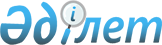 О внесении изменений в приказ Председателя Агентства по защите и развитию конкуренции Республики Казахстан от 24 декабря 2020 года № 2 "Об утверждении Правил проведения мониторинга цен на товарных рынках с целью установления признаков нарушения законодательства Республики Казахстан в области защиты конкуренции и принятия мер антимонопольного реагирования"Приказ Председателя Агентства по защите и развитию конкуренции Республики Казахстан от 26 апреля 2022 года № 10. Зарегистрирован в Министерстве юстиции Республики Казахстан 29 апреля 2022 года № 27838
      ПРИКАЗЫВАЮ:
      1. Внести в приказ Председателя Агентства по защите и развитию конкуренции Республики Казахстан от 24 декабря 2020 года № 2 "Об утверждении Правил проведения мониторинга цен на товарных рынках с целью установления признаков нарушения законодательства Республики Казахстан в области защиты конкуренции и принятия мер антимонопольного реагирования" (зарегистрирован в Реестре государственной регистрации нормативных правовых актов за № 21914) следующие изменения:
      заголовок изложить в следующей редакции:
      "Об утверждении Правил проведения мониторинга цен на товарных рынках с целью установления признаков нарушения законодательства Республики Казахстан в области защиты конкуренции";
      пункт 1 изложить в следующей редакции: 
      "1. Утвердить прилагаемые Правила проведения мониторинга цен на товарных рынках с целью установления признаков нарушения законодательства Республики Казахстан в области защиты конкуренции.";
      в Правилах проведения мониторинга цен на товарных рынках с целью установления признаков нарушения законодательства Республики Казахстан в области защиты конкуренции и принятия мер антимонопольного реагирования:
      заголовок изложить в следующей редакции:
      "Правила проведения мониторинга цен на товарных рынках с целью установления признаков нарушения законодательства Республики Казахстан в области защиты конкуренции";
      пункт 1 изложить в следующей редакции: 
      "1. Настоящие Правила проведения мониторинга цен на товарных рынках с целью установления признаков нарушения законодательства Республики Казахстан в области защиты конкуренции (далее – Правила) разработаны в соответствии с подпунктом 39-2) статьи 90-6 Предпринимательского кодекса Республики Казахстан (далее – Кодекс) и определяют порядок проведения антимонопольным органом и его территориальными подразделениями мониторинга цен на товарных рынках с целью установления признаков нарушения законодательства Республики Казахстан в области защиты конкуренции (далее –Мониторинг).";
      заголовок главы 2 изложить в следующей редакции:
      "Глава 2. Порядок проведения мониторинга цен на товарных рынках с целью установления признаков нарушения законодательства Республики Казахстан в области защиты конкуренции.";
      пункт 5 изложить в следующей редакции:
      "5. Анализ текущей ценовой ситуации на товарных рынках проводится путем изучения изменения цен за отчетный период по сравнению с предыдущим отчетным периодом и с началом года, причин и факторов изменения цен и иной информации, характеризующей изменение цен, а также путем определения наличия (отсутствия) признаков нарушения законодательства Республики Казахстан в области защиты конкуренции.";
      пункт 6 изложить в следующей редакции:
      "6. По результатам анализа текущей ценовой ситуации на товарных рынках территориальными подразделениями антимонопольного органа подготавливается аналитическая справка, которая представляет собой описание ситуации на товарных рынках в регионе и состоит из разделов, содержащих: динамику цен в регионе, информацию о признаках нарушения требований Кодекса в области защиты конкуренции.".
      2. Департаменту промышленности и агропромышленного комплекса Агентства по защите и развитию конкуренции в установленном законодательством Республики Казахстан порядке обеспечить:
      1) государственную регистрацию настоящего приказа в Министерстве юстиции Республики Казахстан;
      2) размещение настоящего приказа на интернет-ресурсе Агентства по защите и развитию конкуренции Республики Казахстан после его официального опубликования.
      3. Контроль за исполнением настоящего приказа возложить на курирующего заместителя Председателя Агентства по защите и развитию конкуренции Республики Казахстан.
      4. Настоящий приказ вводится в действие по истечении десяти календарных дней после дня его первого официального опубликования.
					© 2012. РГП на ПХВ «Институт законодательства и правовой информации Республики Казахстан» Министерства юстиции Республики Казахстан
				
      Председатель Агентствапо защите и развитию конкуренцииРеспублики Казахстан 

С. Жумангарин
